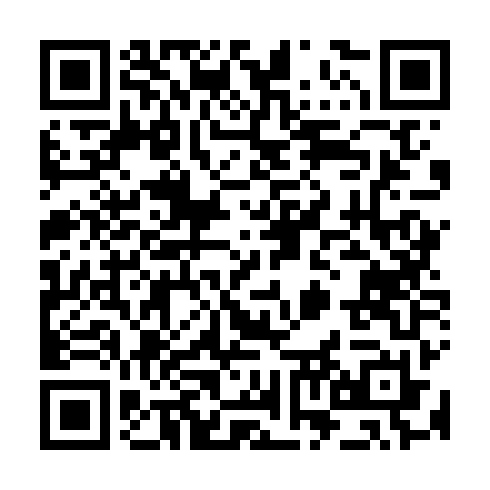 Ramadan times for Green River, Papua New GuineaMon 11 Mar 2024 - Wed 10 Apr 2024High Latitude Method: NonePrayer Calculation Method: Muslim World LeagueAsar Calculation Method: ShafiPrayer times provided by https://www.salahtimes.comDateDayFajrSuhurSunriseDhuhrAsrIftarMaghribIsha11Mon5:325:326:4112:453:466:496:497:5412Tue5:325:326:4112:453:476:496:497:5413Wed5:325:326:4112:453:476:496:497:5414Thu5:325:326:4012:443:486:486:487:5315Fri5:315:316:4012:443:486:486:487:5316Sat5:315:316:4012:443:486:486:487:5217Sun5:315:316:4012:443:496:476:477:5218Mon5:315:316:4012:433:496:476:477:5219Tue5:315:316:4012:433:496:466:467:5120Wed5:315:316:3912:433:506:466:467:5121Thu5:305:306:3912:423:506:466:467:5022Fri5:305:306:3912:423:506:456:457:5023Sat5:305:306:3912:423:516:456:457:5024Sun5:305:306:3912:423:516:446:447:4925Mon5:305:306:3812:413:516:446:447:4926Tue5:295:296:3812:413:516:446:447:4827Wed5:295:296:3812:413:516:436:437:4828Thu5:295:296:3812:403:526:436:437:4829Fri5:295:296:3812:403:526:426:427:4730Sat5:295:296:3712:403:526:426:427:4731Sun5:285:286:3712:393:526:416:417:461Mon5:285:286:3712:393:526:416:417:462Tue5:285:286:3712:393:526:416:417:463Wed5:285:286:3712:393:536:406:407:454Thu5:275:276:3712:383:536:406:407:455Fri5:275:276:3612:383:536:406:407:456Sat5:275:276:3612:383:536:396:397:447Sun5:275:276:3612:373:536:396:397:448Mon5:265:266:3612:373:536:386:387:449Tue5:265:266:3612:373:536:386:387:4310Wed5:265:266:3512:373:536:386:387:43